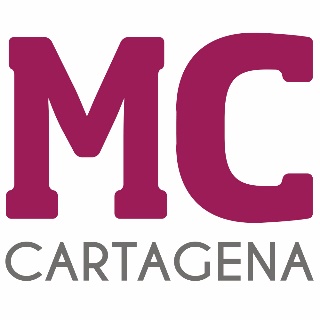 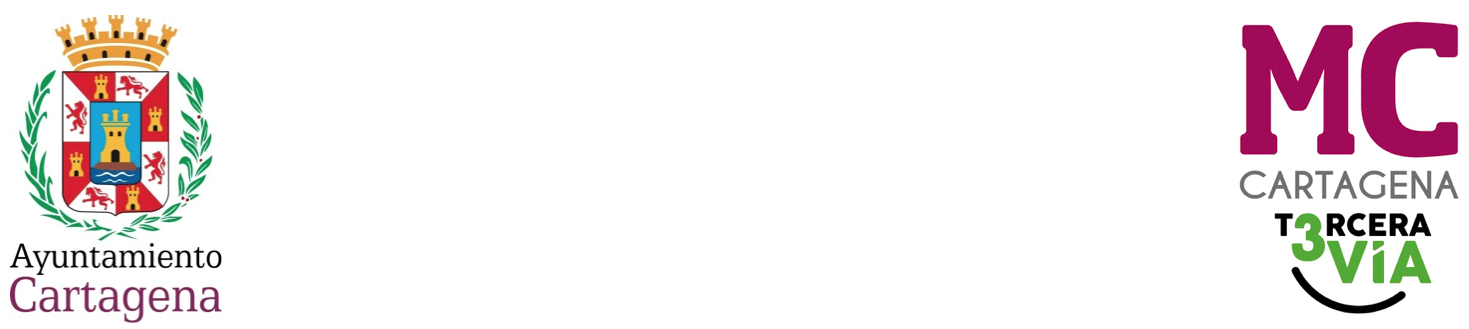 PREGUNTA QUE PRESENTA ENRIQUE PÉREZ ABELLÁN, CONCEJAL DEL GRUPO MUNICIPAL MC CARTAGENA, SOBRE `SEGURIDAD CIUDADANA RURAL POR GUARDIA CIVIL´¿Ha mantenido o mantendrá una reunión de trabajo la alcaldesa de nuestro municipio con la nueva delegada del Gobierno de España en la Región, para exponerle la situación de déficit por la que pasa la plantilla de agentes de la Benemérita en el destacamento de Cartagena y que no se le pone solución, mientras que en estos últimos días los robos y delitos en la zona rural, que es competencia de la Guardia Civil, han aumentado? Cartagena, a 11 de marzo de 2024.Fdo. Jesús Giménez Gallo				       Fdo. Enrique Pérez AbellánPortavoz Grupo Municipal MC                        Concejal Grupo Municipal MCA LA ALCALDÍA – PRESIDENCIA DEL EXCMO. AYUNTAMIENTO DE CARTAGENA